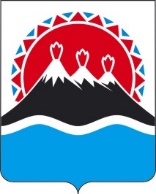 РЕГИОНАЛЬНАЯ СЛУЖБАПО ТАРИФАМ И ЦЕНАМ КАМЧАТСКОГО КРАЯПОСТАНОВЛЕНИЕВ соответствии с Федеральным законом от 07.12.2011 № 416-ФЗ 
«О водоснабжении и водоотведении», постановлением Правительства Российской Федерации от 13.05.2013 № 406 «О государственном регулировании тарифов в сфере водоснабжения и водоотведения», приказом ФСТ России от 27.12.2013 № 1746-э «Об утверждении Методических указаний по расчету регулируемых тарифов в сфере водоснабжения и водоотведения», Законом Камчатского края от 22.11.2022 № 155 «О краевом бюджете на 2023 год и на плановый период 2024 и 2025 годов», постановлением Правительства Камчатского края от 07.04.2023 № 204-П «Об утверждении Положения о Региональной службе по тарифам и ценам Камчатского края», протоколом Правления Региональной службы по тарифам и ценам Камчатского края от ХХ.12.2023 № ХХХ, на основании заявления АО «Южные электрические сети Камчатки» от 28.04.2023 № 1908ПОСТАНОВЛЯЮ:1. Утвердить производственную программу АО «Южные электрические сети Камчатки» в сфере холодного водоснабжения (питьевого водоснабжения) в сельском поселения «село Слаутное» Пенжинского муниципального района на 2024-2028 годы согласно приложению 1.2. Утвердить долгосрочные параметры регулирования АО «Южные электрические сети Камчатки» на долгосрочный период регулирования для установления тарифов на питьевую воду (питьевое водоснабжение) потребителям сельского поселения «село Слаутное» Пенжинского муниципального района на 2024-2028 годы согласно приложению 2.3. Утвердить тарифы на питьевую воду (питьевое водоснабжение) АО «Южные электрические сети Камчатки» потребителям сельского поселения «село Слаутное» Пенжинского муниципального района на 2024-2028 годы согласно приложению 3.4. Настоящее постановление вступает в силу с 1 января 2024 года.Приложение 1 к постановлению Региональной службы по тарифам и ценам Камчатского краяот ХХ.12.2023 № ХХХПроизводственная программа АО «Южные электрические сети Камчатки» в сфере холодного водоснабжения (питьевого водоснабжения) в сельском поселения «село Слаутное» Пенжинского муниципального района на 2024-2028 годыРаздел 1. Паспорт регулируемой организацииРаздел 2. Планируемый объем подачи питьевого водоснабженияРаздел 3. Перечень плановых мероприятий по повышению эффективности деятельности организации коммунального комплекса Раздел 4. Объем финансовых потребностей, необходимых для реализации производственной программы в сфере питьевого водоснабженияРаздел 5. График реализации мероприятий производственной программы в сфере питьевого водоснабженияРаздел 6. Плановые показатели надежности, качества и энергетической эффективности объектов централизованных систем водоснабженияПриложение 2 к постановлению Региональной службы по тарифам и ценам Камчатского краяот ХХ.12.2023 № ХХХДолгосрочные параметры регулирования АО «Южные электрические сети Камчатки» на долгосрочный период регулирования для установления тарифов на питьевую воду (питьевое водоснабжение) потребителям сельского поселения «село Слаутное» Пенжинского муниципального района на 2024-2028 годыПриложение 3 к постановлению Региональной службы по тарифам и ценам Камчатского краяот ХХ.12.2023 № ХХХТарифы на питьевую воду (питьевое водоснабжение) АО «Южные электрические сети Камчатки» потребителям сельского поселения «село Слаутное» Пенжинского муниципального района на 2024-2028 годыЭкономически обоснованные тарифы для потребителейЛьготные тарифы для населения и исполнителей коммунальных услуг для населения (с НДС)[Дата регистрации] № [Номер документа]г. Петропавловск-КамчатскийОб утверждении тарифов на питьевую воду (питьевое водоснабжение) 
АО «Южные электрические сети Камчатки» потребителям сельского поселения «село Слаутное» Пенжинского муниципального района на 2024-2028 годыРуководитель[горизонтальный штамп подписи 1]М.В. Лопатникова№ п/пРегулируемая организация,в отношении которойразработана производственнаяпрограммаУполномоченный
орган,утверждающийпроизводственнуюпрограммуПериод реализации производственной программы1.Наименованиеполное / 
сокращенноеАкционерное общество «Южные электрические сети Камчатки» /АО «ЮЭСК»Региональная служба по тарифам и ценам Камчатского края2024-2028 годы2.Юридическийадрес / фактический адрес683017, Камчатский край, г. Петропавловск-Камчатский, ул. Тундровая д. 2Ленинградская ул., 118, г. Петропавловск-Камчатский, 6830032024-2028 годы№ 
п/пПоказатели 
производственной программыЕдиницы 
измерения2024 год2025 год2026 год2027 год2028 год123456781.Объем реализации услуг, в том числе по потребителям:тыс. м316,84316,84316,84316,84316,8431.1- населению тыс. м313,76013,76013,76013,76013,7601.2- бюджетным потребителям тыс. м30,5770,5770,5770,5770,5771.3- прочим потребителям тыс. м30,0020,0020,0020,0020,0021.4- производственные нуждытыс. м32,5042,5042,5042,5042,504№ 
п/пНаименование 
мероприятияСрок реализации мероприятийФинансовые 
потребности 
на реализацию
мероприятий, 
тыс. руб.Ожидаемый эффектОжидаемый эффект№ 
п/пНаименование 
мероприятияСрок реализации мероприятийФинансовые 
потребности 
на реализацию
мероприятий, 
тыс. руб.наименование 
показателятыс. руб./%123456Мероприятия1.Текущий ремонт и техническое обслуживание объектов централизованных систем водоснабжения либо объектов, входящих в состав таких систем2024 год2025 год2026 год2027 год2028 год170,27170,27170,27170,27Обеспечение бесперебойной работы объектов водоснабжения, качественного предоставления услугИтого: 851,35№ 
п/пПоказателиГодтыс. руб.12341.Необходимая валовая выручка20242 520,752.Необходимая валовая выручка20252 520,753.Необходимая валовая выручка20262 520,754.Необходимая валовая выручка20272 520,755.Необходимая валовая выручка20282 520,75№  п/пНаименование мероприятияГодСрок выполнения мероприятий производственной программы в сфере водоотведения (тыс. руб.)Срок выполнения мероприятий производственной программы в сфере водоотведения (тыс. руб.)Срок выполнения мероприятий производственной программы в сфере водоотведения (тыс. руб.)Срок выполнения мероприятий производственной программы в сфере водоотведения (тыс. руб.)№  п/пНаименование мероприятияГод1 квартал 2 квартал 3 квартал 4 квартал.1234561.Текущий ремонт и техническое обслуживание объектов централизованных систем водоснабжения либо объектов, входящих в состав таких систем202433,2633,2733,2733,271.Текущий ремонт и техническое обслуживание объектов централизованных систем водоснабжения либо объектов, входящих в состав таких систем202533,2633,2733,2733,271.Текущий ремонт и техническое обслуживание объектов централизованных систем водоснабжения либо объектов, входящих в состав таких систем202633,2633,2733,2733,271.Текущий ремонт и техническое обслуживание объектов централизованных систем водоснабжения либо объектов, входящих в состав таких систем202733,2633,2733,2733,271.Текущий ремонт и техническое обслуживание объектов централизованных систем водоснабжения либо объектов, входящих в состав таких систем202833,2633,2733,2733,27№
п/пНаименование показателяЕд. 
изм.2024 год2025 год2026 год2027 год2028 год123456781.1.1.Доля проб питьевой воды, подаваемой с источников водоснабжения, водопроводных станций или иных объектов централизованной системы водоснабжения в распределительную водопроводную сеть, не соответствующих установленным требованиям, в общем объеме проб, отобранных по результатам производственного контроля качества питьевой воды%1.2.Доля проб питьевой воды в распределительной водопроводной сети, не соответствующих установленным требованиям, в общем объеме проб, отобранных по результатам производственного контроля качества питьевой воды%2.2.1.Количество перерывов в подаче воды, зафиксированных в местах исполнения обязательств организацией, осуществляющей холодное водоснабжение, возникших в результате аварий, повреждений и иных технологических нарушений на объектах централизованной системы холодного водоснабжения, в расчете на протяженность водопроводной сети в годед./км3.3.1.Доля потерь воды в централизованных системах водоснабжения при транспортировке в общем объеме воды, поданной в водопроводную сеть%4,554,554,554,554,553.2.Удельный расход электрической энергии, потребляемой в технологическом процессе подготовки питьевой воды, на единицу объема воды, отпускаемой в сетькВт*ч/куб. м3.3.Удельный расход электрической энергии, потребляемой в технологическом процессе транспортировки питьевой воды, на единицу объема транспортируемой питьевой водыкВт*ч/куб. м5,2055,2055,2055,2055,205№ п/пГодБазовый уровень операционных расходов, тыс. руб.Индекс эффективности операционных расходов, %Удельный расход электрической энергии, кВт*ч/ куб.м.Нормативный уровень прибыли, %Уровень потерь воды, %1.20241 113,22-5,2050,00134,552.20251 113,2215,2050,00134,553.20261 113,2215,2050,00134,554.20271 113,2215,2050,00134,555.20281 113,2215,2050,00134,55№ п/пГод (период)Тариф на питьевую воду (питьевое водоснабжение), руб./куб.мТариф на питьевую воду (питьевое водоснабжение), руб./куб.м№ п/пГод (период)без НДСс НДС1.01.01.2024-30.06.2024144,60173,521.01.07.2024-31.12.2024144,60173,522.01.01.2025-30.06.2025144,60173,522.01.07.2025-31.12.2025144,60173,523.01.01.2026-30.06.2026144,60173,523.01.07.2026-31.12.2026144,60173,524.01.01.2027-30.06.2027144,60173,524.01.07.2027-31.12.2027144,60173,525.01.01.2028-30.06.2028144,60173,525.01.07.2028-31.12.2028144,60173,52№ п/пГод (период)Тариф на питьевую воду (питьевое водоснабжение), с НДС, руб./куб.м1.01.01.2024-30.06.202448,001.01.07.2024-31.12.202448,002.01.01.2025-30.06.202548,002.01.07.2025-31.12.202548,003.01.01.2026-30.06.202648,003.01.07.2026-31.12.202648,004.01.01.2027-30.06.202748,004.01.07.2027-31.12.202748,005.01.01.2028-30.06.202848,005.01.07.2028-31.12.202848,00